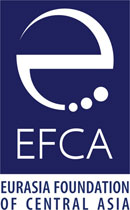 ТЕХНИЧЕСКОЕ ЗАДАНИЕна юриста по гендерным вопросам Объем услуг: Специалист по гендерным вопросам в рамках проекта «Повышение правовой грамотности населения через институциональную поддержку подведомственных ОМСУ общественно-профилактических центров (ОПЦ)», реализуемого при финансовой поддержке «Ист-Вест Менеджмент Институт», должен оказать нижеследующие услуги. Информация о проекте: Целью проекта является: Развитие потенциала граждан и членов ОПЦ в применении гендерно-чувствительных принципов работы через планомерное повышение правовой грамотности и формирование неприязненного отношения к неправовым методам решения жизненных проблем в сельском сообществе.Задачи: Специалист по гендерным вопросам в координации с другими членами команды проекта оказывает ряд юридических услуг по консультированию членов ОПЦ и целевых органов МСУ.  Обязанности исполнителя В обязанности специалиста будет входить: Оказание гендерной и юридической экспертизы в разработке рабочих документов проекта; Консультирование членов ОПЦ и аффилированных с ними организаций гражданского общества по работе ОПЦ, гендерным вопросам, профилактике правонарушений и другим гражданским и административным вопросам.Разработка и проведение сессий по гендерным и другим юридическим вопросам для членов ОПЦ и органов МСУ;Участие в разработке руководства по стратегическому управлению ОПЦ.Завершение и прием выполненных работ: Исполнитель обязуется выполнить взятые на себя обязательства согласно условиям договора. По итогам выполнения работ исполнитель предоставляет заказчику ежемесячный отчет и аналитический отчет по итогам работы проекта.Формат отчета:№ДатаВид и описание работыУчастникиРезультат